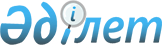 О внесении изменений в решение Павлодарского районного маслихата от 28 декабря 2023 года № 12/115 "О бюджете Ефремовского сельского округа на 2024-2026 годы"Решение Павлодарского районного маслихата Павлодарской области от 21 мая 2024 года № 18/152
      Павлодарский районный маслихат РЕШИЛ: 
      1. Внести в решение Павлодарского районного маслихата "О бюджете Ефремовского сельского округа на 2024-2026 годы" от 28 декабря 2023 года № 12/115 следующие изменения:
      1) пункт 1 указанного решения изложить в новой редакции:
       "1. Утвердить бюджет Ефремовского сельского округа на 2024-2026 годы согласно приложениям 1, 2 и 3 соответственно, в том числе на 2024 год в следующих объемах:
      1) доходы – 98 164 тысячи тенге, в том числе: 
      налоговые поступления – 10 397 тысяч тенге;
      неналоговые поступления – 320 тысяч тенге;
      поступления трансфертов – 87 447 тысяч тенге;
      2) затраты – 98 321 тысяча тенге;
      3) чистое бюджетное кредитование – равно нулю;
      4) сальдо по операциям с финансовыми активами – равно нулю;
      5) дефицит (профицит) бюджета – -157 тысяч тенге;
      6) финансирование дефицита (использование профицита) бюджета – 157 тысяч тенге.".
      2) приложение 1 к указанному решению изложить в новой редакции согласно приложению к настоящему решению.
      2. Настоящее решение вводится в действие с 1 января 2024 года. О бюджете Ефремовского сельского округа на 2024 год (с изменениями)
					© 2012. РГП на ПХВ «Институт законодательства и правовой информации Республики Казахстан» Министерства юстиции Республики Казахстан
				
      Председатель Павлодарского районного маслихата 

Ж. Шугаев
Приложение
к решению Павлодарского
районного маслихата
от 22 мая 2024 года
№ 18/152Приложение 1
к решению Павлодарского
районного маслихата
от 28 декабря 2023 года 
№ 12/115
Категория
Категория
Категория
Категория
Категория
Категория
Категория
Категория
Сумма (тысяч тенге)
Сумма (тысяч тенге)
Класс
Класс
Класс
Класс
Класс
Класс
Класс
Сумма (тысяч тенге)
Сумма (тысяч тенге)
Подкласс
Подкласс
Подкласс
Подкласс
Сумма (тысяч тенге)
Сумма (тысяч тенге)
Наименование
Наименование
Наименование
Сумма (тысяч тенге)
Сумма (тысяч тенге)
1
2
2
2
3
4
4
4
5
5
1. Доходы
1. Доходы
1. Доходы
98 164
98 164
1
Налоговые поступления
Налоговые поступления
Налоговые поступления
10 397
10 397
01
01
01
Подоходный налог
Подоходный налог
Подоходный налог
5 260
5 260
2
Индивидуальный подоходный налог 
Индивидуальный подоходный налог 
Индивидуальный подоходный налог 
5 260
5 260
04
04
04
Hалоги на собственность
Hалоги на собственность
Hалоги на собственность
4 940
4 940
1
Hалоги на имущество
Hалоги на имущество
Hалоги на имущество
230
230
3
Земельный налог
Земельный налог
Земельный налог
51
51
4
Hалог на транспортные средства
Hалог на транспортные средства
Hалог на транспортные средства
2 954
2 954
5
Единый земельный налог
Единый земельный налог
Единый земельный налог
1 705
1 705
05
05
05
Внутренние налоги на товары, работы и услуги
Внутренние налоги на товары, работы и услуги
Внутренние налоги на товары, работы и услуги
197
197
3
Поступления за использование природных и других ресурсов
Поступления за использование природных и других ресурсов
Поступления за использование природных и других ресурсов
197
197
2
Неналоговые поступления
Неналоговые поступления
Неналоговые поступления
320
320
01
01
01
Доходы от государственной собственности
Доходы от государственной собственности
Доходы от государственной собственности
320
320
5
Доходы от аренды имущества, находящегося в государственной собственности
Доходы от аренды имущества, находящегося в государственной собственности
Доходы от аренды имущества, находящегося в государственной собственности
320
320
4
Поступления трансфертов 
Поступления трансфертов 
Поступления трансфертов 
87 447
87 447
02
02
02
Трансферты из вышестоящих органов государственного управления
Трансферты из вышестоящих органов государственного управления
Трансферты из вышестоящих органов государственного управления
87 447
87 447
3
Трансферты из районных (городов областного значения) бюджетов
Трансферты из районных (городов областного значения) бюджетов
Трансферты из районных (городов областного значения) бюджетов
87 447
87 447
Функциональная группа 
Функциональная группа 
Функциональная группа 
Функциональная группа 
Функциональная группа 
Функциональная группа 
Функциональная группа 
Функциональная группа 
Функциональная группа 
Сумма (тысяч тенге)
Функциональная подгруппа
Функциональная подгруппа
Функциональная подгруппа
Функциональная подгруппа
Функциональная подгруппа
Функциональная подгруппа
Функциональная подгруппа
Сумма (тысяч тенге)
Администратор бюджетных программ
Администратор бюджетных программ
Администратор бюджетных программ
Администратор бюджетных программ
Администратор бюджетных программ
Администратор бюджетных программ
Сумма (тысяч тенге)
Бюджетная программа
Бюджетная программа
Бюджетная программа
Сумма (тысяч тенге)
Наименование
Наименование
Сумма (тысяч тенге)
1
1
2
3
3
3
4
5
5
6
2.Затраты
2.Затраты
98 321
01
01
Государственные услуги общего характера
Государственные услуги общего характера
29 154
1
Представительные, исполнительные и другие органы, выполняющие общие функции государственного управления
Представительные, исполнительные и другие органы, выполняющие общие функции государственного управления
29 154
124
124
124
Аппарат акима города районного значения, села, поселка, сельского округа
Аппарат акима города районного значения, села, поселка, сельского округа
29 154
001
Услуги по обеспечению деятельности акима города районного значения, села, поселка, сельского округа
Услуги по обеспечению деятельности акима города районного значения, села, поселка, сельского округа
29 034
022
Капитальные расходы государственного органа
Капитальные расходы государственного органа
120
07
07
Жилищно-коммунальное хозяйство
Жилищно-коммунальное хозяйство
14 149
3
Благоустройство населенных пунктов
Благоустройство населенных пунктов
14 149
124
124
124
Аппарат акима города районного значения, села, поселка, сельского округа
Аппарат акима города районного значения, села, поселка, сельского округа
14 149
008
Освещение улиц в населенных пунктах
Освещение улиц в населенных пунктах
3 644
010
Содержание мест захоронений и погребение безродных
Содержание мест захоронений и погребение безродных
56
011
Благоустройство и озеленение населенных пунктов
Благоустройство и озеленение населенных пунктов
10 449
12
12
Транспорт и коммуникации
Транспорт и коммуникации
55 018
1
Автомобильный транспорт
Автомобильный транспорт
55 018
124
124
124
Аппарат акима города районного значения, села, поселка, сельского округа
Аппарат акима города районного значения, села, поселка, сельского округа
55 018
013
Обеспечение функционирования автомобильных дорог в городах районного значения, селах, поселках, сельских округах
Обеспечение функционирования автомобильных дорог в городах районного значения, селах, поселках, сельских округах
5 842
045
Капитальный и средний ремонт автомобильных дорог в городах районного значения, селах, поселках, сельских округах
Капитальный и средний ремонт автомобильных дорог в городах районного значения, селах, поселках, сельских округах
49 176
3. Чистое бюджетное кредитование
3. Чистое бюджетное кредитование
0
4. Сальдо по операциям с финансовыми активами
4. Сальдо по операциям с финансовыми активами
0
5. Дефицит (профицит) бюджета
5. Дефицит (профицит) бюджета
- 157
6. Финансирование дефицита (использование профицита) бюджета
6. Финансирование дефицита (использование профицита) бюджета
157
8
8
Используемые остатки бюджетных средств
Используемые остатки бюджетных средств
157
01
Остатки бюджетных средств
Остатки бюджетных средств
157
1
1
1
Свободные остатки бюджетных средств
Свободные остатки бюджетных средств
157